Народные инициативы 2023 г.Организация материально-технического обеспечения МКУК «Клуб с. Онот» (приобретение музыкального оборудования)Организация материально-технического обеспечения МКУК «Клуб с. Онот» (приобретение музыкального оборудования)Организация материально-технического обеспечения МКУК «Клуб с. Онот» (приобретение музыкального оборудования)Объем финансирования – всего, руб.в т.ч. из местного бюджетав т.ч. из местного бюджета193 000,003 863,123 863,12Срок реализации – до 31 июля 2023 годаСрок реализации – до 31 июля 2023 годаСрок реализации – до 31 июля 2023 годаФотоФотоФотоДоДоПосле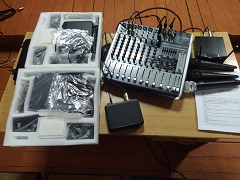 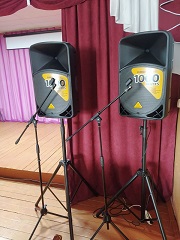 Благоустройство территории (приобретение светильников для уличного освещения в с. Онот по ул. Советская, ул. Набережная (установка собственными силами))Благоустройство территории (приобретение светильников для уличного освещения в с. Онот по ул. Советская, ул. Набережная (установка собственными силами))Благоустройство территории (приобретение светильников для уличного освещения в с. Онот по ул. Советская, ул. Набережная (установка собственными силами))Объем финансирования – всего, руб.в т.ч. из местного бюджетав т.ч. из местного бюджета150 000,003 002,433 002,43Срок реализации – до 31 июля 2023 годаСрок реализации – до 31 июля 2023 годаСрок реализации – до 31 июля 2023 годаФотоФотоФотоДоДоПосле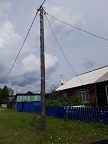 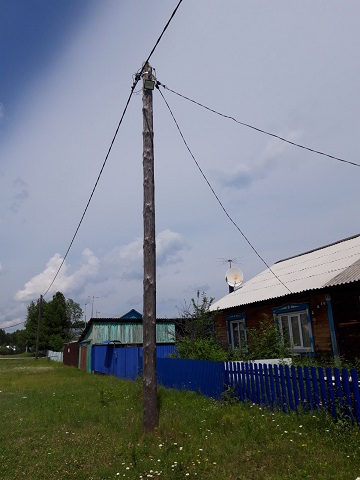 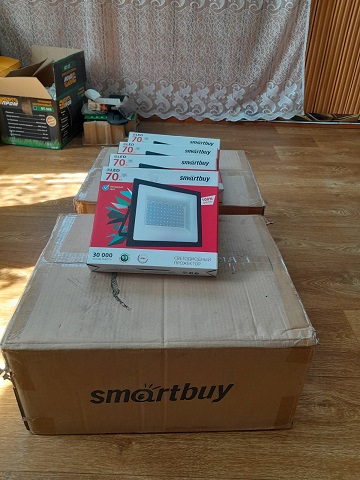 Обеспечение первичных мер пожарной безопасности (приобретение шанцевого инструмента, бензопилы, бензокосы)Обеспечение первичных мер пожарной безопасности (приобретение шанцевого инструмента, бензопилы, бензокосы)Обеспечение первичных мер пожарной безопасности (приобретение шанцевого инструмента, бензопилы, бензокосы)Объем финансирования – всего, руб.в т.ч. из местного бюджетав т.ч. из местного бюджета65 170,001 304,451 304,45Срок реализации – до 31 июля 2023 годаСрок реализации – до 31 июля 2023 годаСрок реализации – до 31 июля 2023 годаФотоФотоФотоДоДоПосле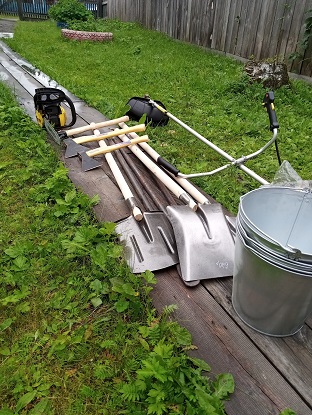 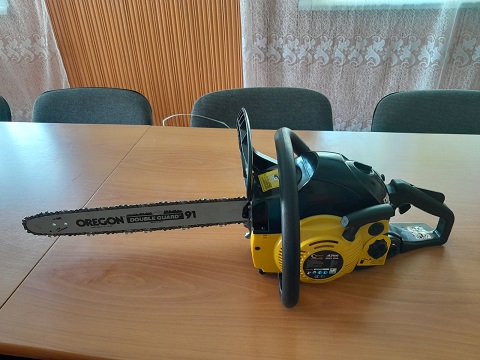 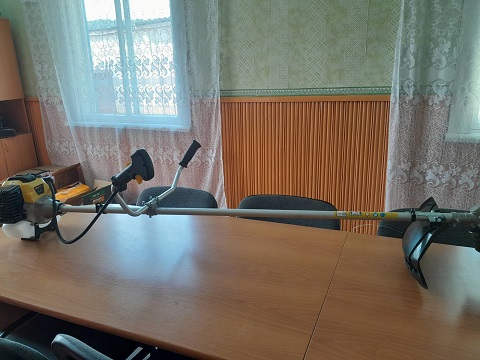 